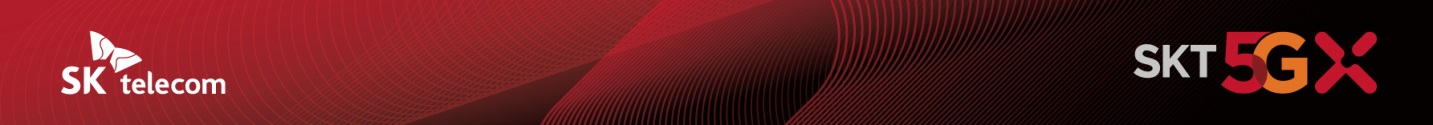 채용 시점·전형 구성·채용설명회 모두 혁신SKT, 획일화된 채용전형 바꾸고취준생과 열린 소통 나서- 18일까지 ‘주니어 탤런트’ 모집··· 실무형 인재 채용 적재적소 배치되도록 혁신- 채용시점 연 3회 이상으로 확대하고, 직무별 면접 차별화해 변별력 제고- ‘점프 버추얼 밋업’ 기반 아바타 채용설명회 개최로 공간 제약 없이 참여 가능[2021. 4. 7]SK텔레콤은 입사 지원자들의 전문 역량을 세밀하게 평가하고 지원 시기도 다양화하는 등 실무형 인재 채용을 강화했다고 7일 밝혔다.SK텔레콤(대표이사 박정호, www.sktelecom.com)은 신입 채용 프로세스를 자사 직무별 특성에 맞춰 세분화하고, 대졸신입 모집시점도 상·하반기 1회에서 연 3회 이상으로 확대하는 등 채용 프로세스를 개선했다.이를 위해 SKT는 올해부터 신입사원 정기공채를 수시채용 방식의 ‘주니어 탤런트’(직무경력 3년차 미만 지원자 선발) 채용과 통합했다.‘주니어 탤런트’는 기존 상·하반기 두 번에 그쳤던 정기 신입공채와 달리 유연한 수시채용을 통해 직무별로 현업이 필요로 하는 인재를 제때에 선발할 수 있는 제도다. 올해 ‘주니어 탤런트’ 모집 시점은 4월, 6월, 9월 총 3회이며, 향후에도 연 3회 이상의 대졸신입 채용이 이뤄질 예정이다.또한, SKT는 기존에 직무와 관계없이 동일하게 진행하던 서류접수-필기전형-면접전형의 틀을 탈피하고, 직무별 전형의 평가방식을 다양화해 지원자들의 강점을 보다 세밀하게 파악할 수 있도록 했다.취업준비생들은 획일화된 자기소개서를 벗어나 직무에 관련된 경험을 기술한 지원서를 제출하고, 코딩테스트나 직무PT 및 그룹과제 등이 포함된 지원 직무별 평가 절차를 밟게 된다.SKT의 올해 첫 ‘주니어 탤런트’ 채용 서류접수는 오는 4월 18일까지 계속되며, 이번 전형 최종 합격자들은 올 하반기에 현업에 배치된다.■ ‘메타버스’ 공간에서 구직자와 아바타로 만나SKT는 오는 12일과 13일 오후 7시 자사 메타버스 서비스인 ‘점프 버추얼 밋업’*을 활용해 취업준비생들의 편의와 안전을 고려한 신개념 채용 설명회를 선보인다.* 가상 공간에서 자신만의 아바타를 만들고 최대 120명까지 동시 참여 가능한 컨퍼런스, 회의, 공연 등 다양한 모임을 가질 수 있도록 한 SKT의 메타버스 서비스‘점프 버추얼 밋업’ 앱을 통해 개설된 가상의 설명회장에는 구직자들과 SKT 실무자들이 아바타 형태로 참여한다. 시간 및 공간적 제약으로 지역별 설명회를 찾을 수 없었던 취업준비생들이 참여할 수 있고, 다수 인원이 한자리에 모이는데 따른 방역 문제도 없어 심리적 부담감도 낮다.또한 아바타 형태로 소통하기 때문에 취업준비생들이 부담없이 자유롭게 본인의 생각과 궁금증을 이야기할 수 있다는 장점이 있다. SKT는 이번 채용 설명회를 계기로 향후 취업준비생들과의 열린 소통을 보다 활성화할 방침이다.총 600명의 취업준비생을 대상으로 열리는 이번 채용 상담회는 SKT 채용 홈페이지(careers.sktelecom.com) 및 카카오 채널 ‘SKT 인재영입’(https://url.kr/og42yq)을 통해 참여할 수 있다.허준 SK텔레콤 커리어그룹장은 “비대면 환경에서도 지원자들의 역량과 성장 가능성을 다각도로 파악하기 위해 고민했으며, 경력이 아닌 직무 역량을 심도 있게 검증할 수 있도록 채용 프로세스를 재편했다”라고 설명했다.▶ 관련 문의: SK텔레콤 PR실 전략PR팀 우현섭 매니저(02-6100-3854)<끝>엠바고 : 배포 즉시 사용 가능합니다.※ 사진설명SK텔레콤은 신입 채용 프로세스를 자사 직무별 특성에 맞춰 세분화하고, 대졸신입 모집시점도 상·하반기 1회에서 연 3회 이상으로 확대하는 등 채용 프로세스를 개선했다고 7일 밝혔다.사진은 SK텔레콤 모델이 ‘점프 버추얼 밋업’ 앱을 활용해 메타버스 채용설명회에 참여하는 모습